会议详细日程学术沙龙（09月19日晚上，彭氏厅）主持人：郭成龙、齐聪沙龙主题：1. 女性杰出科学家的不忘初心与坚守；2. 青年学者科研道路上的困惑与不易；3. 多相流领域前沿研究方向探讨；4. 碳达峰、碳中和目标下多相流机遇与挑战；5. 青年学者如何更好兼顾生活、教学与科研；……开幕式及大会特邀报告（09月20日上午，多功能厅）分会场-气固多相流1（9月20日下午，会议室1）分会场工作人员：老师：耿  凡（15162180418）学生：鲍义斌（13861617441）、姜  威（15722875228）分会场-气固多相流2（9月20日下午，会议室1）分会场工作人员：老师：辛成运（15952151086）学生：李  夏（19852092184）、王思琪（15505197595）分会场-气液多相流1（9月20日下午，会议室3）分会场工作人员：老师：李乃良（18361238057）学生：殷冒彬（13028458549）、程秀丽（13041941907）分会场-气液多相流2（9月20日下午，会议室3）分会场工作人员：老师：刘昌会（13114350686）学生：王  雪（15162178701）、沈仕轩（17772289136）分会场-多相流数值模拟1（9月20日下午，会议室5）分会场工作人员：老师：闫伟杰（18052212791）学生：吴晨辉（18205205368）、何  琛（15605225006）分会场-多相流数值模拟2（9月20日下午，会议室5）分会场工作人员：老师：郑章靖（13814422620）学生：成庆江（18252733298）、赵  鹏（13291025112）分会场-新能源1（9月20日下午，会议室6）分会场工作人员：老师：郭飞强（15190676894）学生：贺德清（15152045709）、吴明明（13655014250）分会场-新能源2（9月20日下午，会议室6）分会场工作人员：老师：陈玉民（18552827169）学生：盛  稳（13291022321）、王  蒙（19552256807）交通及酒店指南一、交通指南1. 徐州车站公交：徐州站（老火车站）→11路→铜山新区总站下车→步行至酒店地铁：徐州火车站→地铁3号线（高新区南方向）→玉泉河站下车→港鑫城站→11路→铜山新区总站下车→步行至酒店打车：约13.5公里，费用约31元2. 徐州东站公交：徐州东站→72路→铜山新区总站下车→步行至酒店地铁：徐州东站→地铁1号线→徐州火车站下车→站内换乘→地铁3号线（高新区南方向）→玉泉河站下车→步行310米→港鑫城站→11路→铜山新区总站下车→步行至酒店打车：约23公里，约38分钟，费用约54元3. 徐州观音机场公交：观音国际机场站→机场大巴2号线→中汇国际酒店→步行至矿大文昌校区站→地铁3号线（高新区南方向）→玉泉河站下车→港鑫城站→11路→铜山新区总站下车→步行至酒店二、酒店地图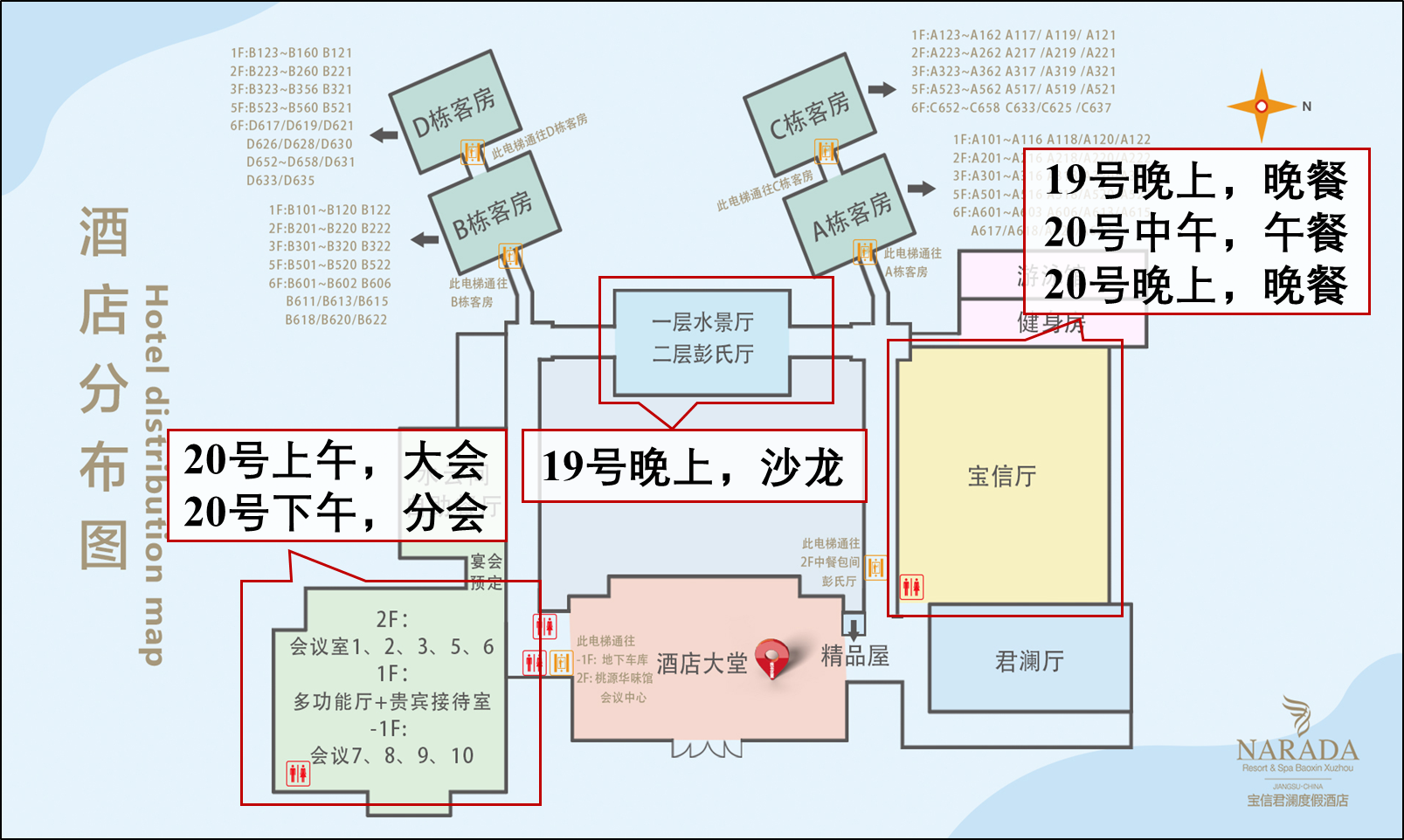 时间特邀专家特邀专家时间姓名单位19:30-21:30朱恂重庆大学19:30-21:30汪双凤华南理工大学19:30-21:30何玉荣哈尔滨工业大学19:30-21:30王淑彦东北石油大学时间内容内容8:00-8:50开幕式  主持人：饶中浩开幕式  主持人：饶中浩8:00-8:20中国工程热物理学会领导致辞多相流专委会领导致辞中国矿业大学校领导致辞中国工程热物理学会领导致辞多相流专委会领导致辞中国矿业大学校领导致辞8:20-8:40集体合影集体合影大会特邀报告  主持人：宋永臣大会特邀报告  主持人：宋永臣大会特邀报告  主持人：宋永臣8:40-12:00报告题目报告人8:40-9:20待定郭烈锦 院士西安交通大学大会特邀报告  主持人：蔡小舒大会特邀报告  主持人：蔡小舒大会特邀报告  主持人：蔡小舒9:20-9:50超临界流体，单相流还是多相流？徐进良 教授华北电力大学9:50-10:20探求科学，反哺工程罗小兵 教授华中科技大学10:20-10:30茶歇茶歇大会特邀报告  主持人：廖强大会特邀报告  主持人：廖强大会特邀报告  主持人：廖强10:30-11:00稠密气固两相流的多尺度数值模拟研究罗坤 教授浙江大学11:00-11:30太阳燃料合成的多相界面过程沈少华 教授西安交通大学11:30-12:00高温纳米颗粒凝结增长与计数陈龙飞 教授北京航空航天大学时间内容内容时间报告题目报告人点评专家：廖强、夏国栋、李水清、吕友军、李意民分会主席：孙成珍、陈龙飞点评专家：廖强、夏国栋、李水清、吕友军、李意民分会主席：孙成珍、陈龙飞点评专家：廖强、夏国栋、李水清、吕友军、李意民分会主席：孙成珍、陈龙飞13:30-13:45气力输送颗粒系统中静电发生若干关键问题的研究赵彦琳中国石油大学（北京）13:45-14:00光学成像法颗粒与流场测量方法研究周骛上海理工大学14:00-14:15基于抗静电干扰电容层析成像的稠密气固两相流动可视化李健东南大学14:15-14:30考虑浓稀相界面影响的微观曳力模型研究陈啸西安交通大学14:30-14:45CO2地质封存过程溶解诱导对流特性研究李倩东北电力大学14:45-15:00基于纳米流体的多相流动与强化传热特性研究齐聪中国矿业大学15:00-15:20茶歇茶歇时间内容内容时间报告题目报告人点评专家：蔡小舒、罗小兵、敬登伟、段晨龙分会主席：苏进展、姚军点评专家：蔡小舒、罗小兵、敬登伟、段晨龙分会主席：苏进展、姚军点评专家：蔡小舒、罗小兵、敬登伟、段晨龙分会主席：苏进展、姚军15:20-15:35基于光场成像的火焰三维温度场测量方法研究张彪东南大学15:35-15:50功能化纳米颗粒材料的气相合成：机理、诊断和调控张易阳清华大学15:50-16:05纳米流体辅助的光伏-热电混合发电性能研究李浩然东北电力大学16:05-16:20CO2咸水层封存过程中的渗流传质特性研究蒋兰兰大连理工大学16:20-16:35磁流体动力学颗粒两相流算法发展与机理研究潘君华中国科学院大学16:35-16:50光滑粒子流体动力学方法及在复杂流动中的应用李海桥中北大学16:50-17:05复杂煤基多孔介质表征及金属渗流王启立中国矿业大学时间内容内容时间报告题目报告人点评专家：徐进良、朱恂、李强、魏进家分会主席：蔡伟华、鲍华点评专家：徐进良、朱恂、李强、魏进家分会主席：蔡伟华、鲍华点评专家：徐进良、朱恂、李强、魏进家分会主席：蔡伟华、鲍华13:30-13:45界面蒸发太阳能海水淡化中的传热传质问题鲍华上海交通大学13:45-14:00剪切流中冰的成核与生长机理王军北京工业大学14:00-14:15液滴相变与动力学行为及其与表面微纳结构的相互作用褚福强北京科技大学14:15-14:30多相流条件下气体水合物相变演化规律研究郑嘉男大连理工大学14:30-14:45面向光伏板的超疏水表面冷凝除尘研究元武智东莞理工学院14:45-15:00基于非线性超声的油水两相流相含率检测鲍勇天津大学15:00-15:20茶歇茶歇时间内容内容时间报告题目报告人点评专家：严俊杰、倪明玖、王晓东、刘启斌分会主席：车志钊、周致富点评专家：严俊杰、倪明玖、王晓东、刘启斌分会主席：车志钊、周致富点评专家：严俊杰、倪明玖、王晓东、刘启斌分会主席：车志钊、周致富15:20-15:35绕管式换热器内烃类介质两相流动与换热研究蔡伟华东北电力大学15:35-15:50细通道内超临界压力碳氢燃料流动传热机理研究进展浦航大连理工大学15:50-16:05气泡测量技术的相关进展尹俊连上海交通大学16:05-16:20呼吸道多相流研究及应用陈晓乐南京师范大学16:20-16:35不凝气体对多组分流体相变行为的影响研究张达大连理工大学16:35-16:50高功率先进两相流热管理器件的开发洪思慧中山大学16:50-17:05浸没式底吹过程气相流动行为实验研究肖俊兵长沙理工大学时间内容内容时间报告题目报告人点评专家：刘林华、陈斌、王淑彦、陈蓉分会主席：张杰、谭超点评专家：刘林华、陈斌、王淑彦、陈蓉分会主席：张杰、谭超点评专家：刘林华、陈斌、王淑彦、陈蓉分会主席：张杰、谭超13:30-13:45基于FDM-DEM-VOF方法湿颗粒流动及热质传递特性数值模拟研究唐天琪哈尔滨工业大学13:45-14:00气液两相射流凝结界面演化及其压力波动特性徐强西安交通大学14:00-14:15非牛顿流体液滴撞击疏水壁面行为的研究刘海龙江苏大学14:15-14:30纳米流体流动与传热LBM数值模型研究及其沸腾换热实验王东民上海理工大学14:30-14:45微通道中的“反常”液液两相流相分配现象何奎东莞理工学院14:45-15:00细菌间相互作用对生物被膜生长过程的影响靳星中国科学院过程工程研究所15:00-15:20茶歇茶歇时间内容内容时间报告题目报告人点评专家：何利民、肖睿、白博峰、周怀春分会主席：许传龙、杨诺点评专家：何利民、肖睿、白博峰、周怀春分会主席：许传龙、杨诺点评专家：何利民、肖睿、白博峰、周怀春分会主席：许传龙、杨诺15:20-15:35双气泡竖直排列上升时的作用机制张杰西安交通大学15:35-15:50基于流变学调控的高导热聚合物研究林尚超上海交通大学15:50-16:05可压缩混合层中颗粒掺混与湍流调制的直接数值模拟研究戴琪南京理工大学16:05-16:20基于流型的气液两相流动与传热模型董传帅华南理工大学16:20-16:35天然气水合物降压开采气液产出特征与数值模拟验证殷振元清华大学深圳国际研究生院16:35-16:50过热流体喷射闪蒸三维数值模拟研究蔡本安东北电力大学时间内容内容时间报告题目报告人点评专家：杜小泽、何玉荣、李俊、沈少华分会主席：付乾、李传常点评专家：杜小泽、何玉荣、李俊、沈少华分会主席：付乾、李传常点评专家：杜小泽、何玉荣、李俊、沈少华分会主席：付乾、李传常13:30-13:45面向高效能源应用的纳米碳结构热调控邱琳北京科技大学13:45-14:00介电多相流动姜东岳大连理工大学14:00-14:15声子工程的基础和应用研究进展杨诺华中科技大学14:15-14:30太阳能温差发电的多物理场耦合机理和性能优化策略纪冬旭香港中文大学(深圳)14:30-14:45相变材料动力电池热管理技术最新进展张江云广东工业大学14:45-15:00基于微流控芯片的COVID-19核酸检测方法李彪哈尔滨工业大学15:00-15:20茶歇茶歇时间内容内容时间报告题目报告人点评专家：郭烈锦、宋永臣、汪双凤、罗坤分会主席：张会岩、刘茂昌点评专家：郭烈锦、宋永臣、汪双凤、罗坤分会主席：张会岩、刘茂昌点评专家：郭烈锦、宋永臣、汪双凤、罗坤分会主席：张会岩、刘茂昌15:20-15:35相变储能材料的相变行为调控与储热/冷应用李传常长沙理工大学15:35-15:50天空辐射制冷技术及应用陈梅洁中南大学15:50-16:05中低温余热发电及其在电化学产氢方面的应用王洪西安交通大学16:05-16:20柔性复合相变材料在电池热管理中的应用研究李新喜广东工业大学16:20-16:35二氧化碳与有机固废光电催化制备燃料和化学品储升东南大学16:35-16:50储电系统热控过程多相流动与传热吴伟雄暨南大学16:50-17:05蒸发及凝结过程中的温度跳变研究王焕光中国矿业大学